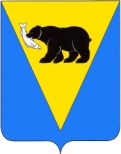 П О С Т А Н О В Л Е Н И ЕАДМИНИСТРАЦИИ УСТЬ-БОЛЬШЕРЕЦКОГО МУНИЦИПАЛЬНОГО РАЙОНАОт____24.04.2018____   № __158___В соответствии со статьями 14, 15 Жилищного кодекса Российской Федерации, постановлением Правительства Российской Федерации от 28.01.2006 № 47 «Об утверждении Положения о признании помещения жилым помещением, жилого помещения непригодным для проживания и многоквартирного дома аварийным и подлежащим сносу или реконструкции», Администрация Усть-Большерецкого муниципального района, ПОСТАНОВЛЯЕТ:1. Утвердить Положение о межведомственной комиссии  по оценке находящихся в эксплуатации жилых помещений жилищного фонда независимо от формы собственности, находящихся на  межселенной территории Усть-Большерецкого муниципального района, согласно приложению № 1 к настоящему постановлению.2. Утвердить состав межведомственной комиссии по оценке находящихся в эксплуатации жилых помещений жилищного фонда независимо от формы собственности, находящихся на  межселенной территории Усть-Большерецкого муниципального района, согласно приложению № 2 к настоящему постановлению.3. Аппарату Администрации Усть-Большерецкого муниципального района настоящее постановление обнародовать и разместить на официальном сайте Администрации  Усть-Большерецкого муниципального района в информационно-телекоммукационной сети «Интернет».4. Настоящее постановление вступает в силу после дня его официального обнародования. 5. Контроль за выполнением настоящего постановления возложить на руководителя Комитета ЖКХ, ТЭК, транспорта, связи и строительства Администрации Усть-Большерецкого муниципального района.Глава Усть-Большерецкого муниципального района								К.Ю. ДеникеевПРОТОКОЛсогласования к проекту постановления Администрации Усть-Большерецкого муниципального района «О создании межведомственной комиссии  по оценке находящихся в эксплуатации жилых помещений жилищного фонда независимо от формы собственности, находящихся на  межселенной территории Усть-Большерецкого муниципального района»   Исполнитель	______________ 			А.Н. Сташкевич   Согласовано	______________ 			А.В. Левченко			______________ 			Кокорина Т.Е.                     		______________ 			Богатырева А.В. Рассылка:Комитет ЖКХ, ТЭК, транспорта, связи и строительства   2 шт.Сайт									1 шт.Обнародование 							1 шт.;КУМИ								1 шт.Приложение  1к постановлению АдминистрацииУсть-Большерецкого муниципального районаот _____24.04.2018_____ г. № _158_Положениео межведомственной комиссии  по оценке находящихся в эксплуатации жилых помещений жилищного фонда независимо от формы собственности, находящихся на  межселенной территории Усть-Большерецкого муниципального района1. Настоящее Положение о межведомственной комиссии по оценке находящихся в эксплуатации жилых помещений жилищного фонда независимо от форм собственности, расположенных на межселенной территории Усть-Большерецкого муниципального района (далее Положение) определяет порядок работы межведомственной комиссии по оценке находящихся в эксплуатации жилых помещений жилищного фонда независимо от форм собственности, расположенных на межселенной территории Усть-Большерецкого муниципального района (далее Комиссия). Комиссия создана для оценки и обследования помещения в целях признания его жилым помещением, жилого помещения пригодным (непригодным) для проживания граждан, а также многоквартирного дома в целях признания его аварийным и подлежащим сносу или реконструкции.Комиссия осуществляет оценку жилых помещений жилищного фонда Российской Федерации, многоквартирных домов, находящихся в федеральной собственности, муниципального жилищного фонда и частного жилищного фонда, расположенных на межселенной территории Усть-Большерецкого муниципального района.2. Комиссия осуществляет оценку указанных помещений и дома, указанных в п. 1 настоящего Положения, на предмет соответствия требованиям, установленным Положением о признании помещения жилым помещением, жилого помещения непригодным для проживания и многоквартирного дома аварийным и подлежащим сносу или реконструкции МДС 13-21.2007,  утверждённому  постановлением Правительства РФ от 28 января 2006 г. № 47 (далее Положение, утверждённое постановлением Правительства РФ от 28.01.2006 № 47)3. Комиссия в своей работе руководствуется Жилищным кодексом Российской Федерации, Положением, утвержденным постановлением Правительства РФ от 28.01.2006 № 47 и настоящим Положением.4. В состав комиссии включаются представители Администрации Усть-Большерецкого муниципального района, а также представители органов, уполномоченных на проведение регионального жилищного надзора (муниципального жилищного контроля), государственного контроля и надзора в сферах санитарно-эпидемиологической, пожарной, экологической и иной безопасности, защиты прав потребителей и благополучия человека (далее - органы государственного надзора (контроля), на проведение инвентаризации и регистрации объектов недвижимости, находящихся в городских и сельских поселениях, других муниципальных образованиях, а также в случае необходимости - представители органов архитектуры, градостроительства и соответствующих организаций, эксперты, в установленном порядке аттестованные на право подготовки заключений экспертизы проектной документации и (или) результатов инженерных изысканий., согласно приложению № 2 к настоящему Положению. Председателем Комиссии назначается должностное лицо Администрации Усть-Большерецкого муниципального района.В случае временного отсутствия (отпуск, болезнь, командировка и др.) члена  Комиссии в состав Комиссии включается должностное лицо соответствующего органа (организации), на которое локальным актом по месту работы (службы) отсутствующего члена Комиссии возложено исполнение  должностных обязанностей основного работника. При этом факт и основание персонального изменения состава членов Комиссии отражаются в протоколе заседания Комиссии, изменения в приложение № 2 к настоящему  Положению не вносятся.Собственник жилого помещения (уполномоченное им лицо), за исключением органа исполнительной власти субъекта Российской Федерации, органа местного самоуправления, федерального органа исполнительной власти, осуществляющего полномочия собственника в отношении оцениваемого имущества, государственного органа Российской Федерации или подведомственного ему предприятия (учреждения), если указанному органу либо его подведомственному предприятию (учреждению) оцениваемое имущество принадлежит на соответствующем вещном праве, привлекается к работе в Комиссии с правом совещательного голоса и подлежит уведомлению о времени и месте заседания Комиссии заказным письмом с уведомлением о вручении либо извещением лично под роспись.В случае если Комиссией проводится оценка жилых помещений жилищного фонда Российской Федерации или многоквартирного дома, находящегося в федеральной собственности, в состав Комиссии с правом решающего голоса включается представитель федерального органа исполнительной власти, осуществляющего полномочия собственника в отношении оцениваемого имущества. В состав Комиссии с правом решающего голоса также включается представитель государственного органа Российской Федерации или подведомственного ему предприятия (учреждения), если указанному органу либо его подведомственному предприятию (учреждению) оцениваемое имущество принадлежит на соответствующем вещном праве (далее - правообладатель).5. Комиссия на основании заявления собственника помещения, федерального органа исполнительной власти, осуществляющего полномочия собственника в отношении оцениваемого имущества, правообладателя или гражданина (нанимателя) либо на основании заключения органов государственного надзора (контроля) по вопросам, отнесенным к их компетенции, проводит оценку соответствия помещения установленным Положением, утвержденным постановлением Правительства РФ от 28.01.2006 № 47 требованиям и принимает решения в порядке, предусмотренном пунктом 12 настоящего Положения.6. Для рассмотрения вопроса о пригодности (непригодности) помещения для проживания и признания многоквартирного дома аварийным заявитель представляет в Комиссию по месту нахождения жилого помещения следующие документы:  а) заявление о признании помещения жилым помещением или жилого помещения непригодным для проживания и (или) многоквартирного дома аварийным и подлежащим сносу или реконструкции; б) копии правоустанавливающих документов на жилое помещение, право на которое не зарегистрировано в Едином государственном реестре прав на недвижимое имущество и сделок с ним;в) в отношении нежилого помещения для признания его в дальнейшем жилым помещением - проект реконструкции нежилого помещения; г) заключение специализированной организации, проводившей обследование многоквартирного дома, - в случае постановки вопроса о признании многоквартирного дома аварийным и подлежащим сносу или реконструкции; д) заключение проектно-изыскательской организации по результатам обследования элементов ограждающих и несущих конструкций жилого помещения - в случае, если в соответствии с абзацем третьим пункта 44 Положения, утвержденного постановлением Правительства Российской Федерации от 28.01.2006 № 47, предоставление такого заключения является необходимым для принятия решения о признании жилого помещения соответствующим (не соответствующим) установленным в Положении, утвержденном постановлением Правительства Российской Федерации от 28.01.2006 № 47, требованиям; е) заявления, письма, жалобы граждан на неудовлетворительные условия проживания - по усмотрению заявителя.  Заявитель вправе представить заявление и прилагаемые к нему документы на бумажном носителе лично или посредством почтового отправления с уведомлением о вручении либо в форме электронных документов с использованием федеральной государственной информационной системы "Единый портал государственных и муниципальных услуг (функций)" (далее - единый портал), регионального портала государственных и муниципальных услуг (при его наличии) или посредством многофункционального центра предоставления государственных и муниципальных услуг. Заявление, подаваемое в форме электронного документа, подписывается заявителем простой электронной подписью, а прилагаемые к нему электронные документы должны быть подписаны должностными лицами органов (организаций), выдавших эти документы, усиленной квалифицированной электронной подписью (если законодательством Российской Федерации для подписания таких документов не установлен иной вид электронной подписи). Заявитель вправе представить в комиссию указанные в пункте 8 настоящего Положения документы и информацию по своей инициативе. В случае непредставления заявителем документов, предусмотренных пунктом 6 настоящего Положения, и невозможности их истребования на основании межведомственных запросов с использованием единой системы межведомственного электронного взаимодействия и подключаемых к ней региональных систем межведомственного электронного взаимодействия Комиссия возвращает без рассмотрения заявление и соответствующие документы в течение 15 (пятнадцати) дней со дня истечения 30 (тридцати) дней с даты регистрации заявления.7. В случае если заявителем выступает орган государственного надзора (контроля), указанный орган представляет в Комиссию свое заключение, после рассмотрения которого Комиссия предлагает собственнику помещения представить документы, указанные в пункте 6 настоящего Положения. 8. Комиссия на основании межведомственных запросов с использованием единой системы межведомственного электронного взаимодействия и подключаемых к ней региональных систем межведомственного электронного взаимодействия получает, в том числе в электронной форме: а) сведения из Единого государственного реестра прав на недвижимое имущество и сделок с ним о правах на жилое помещение;б) технический паспорт жилого помещения, а для нежилых помещений - технический план; в) заключения (акты) соответствующих органов государственного надзора (контроля) в случае, если представление указанных документов в соответствии с абзацем третьим пункта 44 Положения, утвержденного постановлением Правительства Российской Федерации от 28.01.2006  № 47, признано необходимым для принятия решения о признании жилого помещения соответствующим (не соответствующим) установленным в Положении, утвержденным постановлением Правительства Российской Федерации от 28.01.2006 № 47, требованиям. 8. В случае если Комиссией проводится оценка жилых помещений жилищного фонда Российской Федерации или многоквартирного дома, находящегося в федеральной собственности, орган местного самоуправления не позднее чем за 20 (двадцать) дней до дня начала работы Комиссии обязан в письменной форме посредством почтового отправления с уведомлением о вручении, а также в форме электронного документа с использованием единого портала направить в федеральный орган исполнительной власти Российской Федерации, осуществляющий полномочия собственника в отношении оцениваемого имущества, и правообладателю такого имущества уведомление о дате начала работы Комиссии.Федеральный орган исполнительной власти, осуществляющий полномочия собственника в отношении оцениваемого имущества, и правообладатель такого имущества в течение 5 дней со дня получения уведомления о дате начала работы Комиссии направляют в Комиссию посредством почтового отправления с уведомлением о вручении, а также в форме электронного документа с использованием единого портала информацию о своем представителе, уполномоченном на участие в работе Комиссии.В случае если уполномоченные представители не принимали участие в работе Комиссии (при условии соблюдения установленного настоящим пунктом порядка уведомления о дате начала работы комиссии), Комиссия принимает решение в отсутствие указанных представителей.9. Комиссия рассматривает поступившее заявление или заключение органа, уполномоченного на проведение государственного контроля и надзора, в течение 30 (тридцати) дней с даты регистрации и принимает решение (в виде заключения), по форме согласно Приложению № 1 к Положению, утвержденному постановлением Правительства РФ от 28.01.2006 № 47, либо решение о проведении дополнительного обследования оцениваемого помещения.10. Комиссия определяет перечень дополнительных документов, необходимых для принятия решения о признании жилого помещения соответствующим (не соответствующим) требованиям, установленным в Положении, утвержденном постановлением Правительства РФ от 28.01.2006 № 47: заключения соответствующих органов государственного контроля и надзора, заключение проектно-изыскательской организации по результатам обследования элементов ограждающих и несущих конструкций жилого помещения, акт государственной жилищной инспекции субъекта Российской Федерации о результатах проведенных в отношении жилого помещения мероприятий по контролю.11. В ходе работы Комиссия вправе назначать дополнительные обследования и испытания, результаты которых приобщаются к документам, ранее представленным на рассмотрение Комиссии, в том числе привлекать экспертные учреждения, организации, экспертов, аккредитованных в установленном порядке, на проведение инструментально-лабораторных измерений, исследований, результаты которых необходимы для дачи заключения органом, уполномоченным на проведение государственного контроля, по вопросам, отнесенным к его компетенции.12. По результатам работы Комиссия принимает одно из следующих решений: предусмотренных пунктом 47 Положения, утвержденного постановлением Правительства РФ от 28.01.2006 № 47:о соответствии помещения требованиям, предъявляемым к жилому помещению, и его пригодности для проживания;о выявлении оснований для признания помещения подлежащим капитальному ремонту, реконструкции или перепланировке (при необходимости с технико-экономическим обоснованием) с целью приведения утраченных в процессе эксплуатации характеристик жилого помещения в соответствие с установленными в настоящем Положении требованиями;о выявлении оснований для признания помещения непригодным для проживания;о выявлении оснований для признания многоквартирного дома аварийным и подлежащим реконструкции;о выявлении оснований для признания многоквартирного дома аварийным и подлежащим сносу;об отсутствии оснований для признания многоквартирного дома аварийным и подлежащим сносу или реконструкции.Решение принимается большинством голосов членов Комиссии и оформляется в виде Заключения в 3 экземплярах с указанием соответствующих оснований принятия решения.Если число голосов «за» и «против» при принятии решения равно, решающим является голос председателя Комиссии. В случае несогласия с принятым решением члены Комиссии вправе выразить свое особое мнение в письменной форме и приложить его к Заключению.Заключение Комиссии направляется в Администрацию Усть-Большерецкого муниципального района или федеральный орган исполнительной власти, осуществляющий полномочия собственника в отношении оцениваемого имущества, находящегося в федеральной собственности, в течение 3 рабочих дней со дня заседания Комиссии.13. В случае обследования помещения комиссия составляет в 3 экземплярах акт обследования помещения по форме согласно Приложению № 2 к Положению, утвержденному постановлением Правительства РФ от 28.01.2006 № 47 и составляет на основании выводов и рекомендаций, указанных в акте, заключение. 14. На основании полученного заключения Администрация Усть-Большерецкого муниципального района в течение 30 (тридцати) дней со дня получения заключения в установленном им порядке принимает решение, предусмотренное абзацем седьмым пункта 7 Положения, утвержденного постановлением Правительства РФ от 28.01.2006 № 47, и издает распоряжение с указанием о дальнейшем использовании помещения, сроках отселения физических и юридических лиц в случае признания дома аварийным и подлежащим сносу или реконструкции или о признании необходимости проведения ремонтно-восстановительных работ.15. Комиссия в 5-дневный срок со дня принятия решения, предусмотренного пунктом 14 настоящего Положения направляет в письменной или электронной форме с использованием информационно-телекоммуникационных сетей общего пользования, в том числе информационно-телекоммуникационной сети «Интернет», включая единый портал или региональный портал государственных и муниципальных услуг (при его наличии), по 1 экземпляру распоряжения и заключения Комиссии заявителю, а также в случае признания жилого помещения непригодным для проживания и многоквартирного дома аварийным и подлежащим сносу или реконструкции - в орган государственного жилищного надзора (муниципального жилищного контроля) по месту нахождения такого помещения или дома.В случае выявления оснований для признания жилого помещения непригодным для проживания вследствие наличия вредного воздействия факторов среды обитания, представляющих особую опасность для жизни и здоровья человека, либо представляющих угрозу разрушения здания по причине его аварийного состояния или по основаниям, предусмотренным пунктом 36 Положения, утвержденного постановлением Правительства РФ от 28.01.2006 № 47, решение Комиссии (заключение) направляется в соответствующий федеральный орган исполнительной власти, орган исполнительной власти субъекта Российской Федерации, Администрацию Усть-Большерецкого муниципального района, собственнику жилья и заявителю не позднее рабочего дня, следующего за днем оформления решения.16. В случае проведения капитального ремонта, реконструкции или перепланировки жилого помещения в соответствии с решением, принятым на основании указанного в пункте 47 Положения, утвержденного постановлением Правительства РФ от 28.01.2006 № 47, заключения, Комиссия в месячный срок после уведомления собственником жилого помещения или уполномоченным им лицом об их завершении проводит осмотр жилого помещения, составляет акт обследования и принимает соответствующее решение, которое доводит до заинтересованных лиц.17. Отдельные занимаемые инвалидами жилые помещения (комната, квартира) могут быть признаны Комиссией непригодными для проживания граждан и членов их семей на основании заключения об отсутствии возможности приспособления жилого помещения инвалида и общего имущества в многоквартирном доме, в котором проживает инвалид, с учетом потребностей инвалида и обеспечения условий их доступности для инвалида, вынесенного в соответствии с пунктом 20 Правил обеспечения условий доступности для инвалидов жилых помещений и общего имущества в многоквартирном доме, утвержденных постановлением Правительства Российской Федерации от 9 июля 2016 № 649 «О мерах по приспособлению жилых помещений и общего имущества в многоквартирном доме с учетом потребностей инвалидов». Комиссия оформляет в 3 (трех) экземплярах заключение о признании жилого помещения непригодным для проживания указанных граждан по форме согласно Приложению № 1 утвержденному постановлением Правительства РФ от 28.01.2006 № 47, и в 5-дневный срок направляет 1 экземпляр в соответствующий федеральный орган исполнительной власти, орган исполнительной власти субъекта Российской Федерации или орган местного самоуправления, второй экземпляр заявителю (третий экземпляр остается в деле, сформированном Комиссией).18. Председатель Комиссии осуществляет общее руководство работой Комиссии, планирует ее деятельность, ведет заседания, осуществляет контроль за реализацией принятых Комиссией решений. В отсутствие председателя руководство работой Комиссии осуществляет заместитель председателя Комиссии.19. Секретарь Комиссии:- осуществляет подготовку материалов к рассмотрению на заседании Комиссии;- информирует членов Комиссии о месте, дате, времени проведения заседания Комиссии не позднее, чем за 2 (два) рабочих дня до даты проведения заседания;- ведет протокол заседания Комиссии;- осуществляет подготовку документов о результатах работы Комиссии: информационных справок, протоколов и выписок из протоколов, актов, заключений, проектов постановлений Администрацию Усть-Большерецкого муниципального района, писем заявителям по вопросам признания помещения жилым помещением, жилого помещения пригодным (непригодным) для проживания, а также многоквартирного дома аварийным и подлежащим сносу или реконструкции в муниципальном жилищном фонде и частного жилого помещения пригодным (непригодным) для проживания и находящихся на межселенной территории Усть-Большерецкого муниципального района.20. Прием, регистрация и учет заявлений, запросов, направляемых в Комиссию, осуществляется в Администрации Усть-Большерецкого муниципального района по адресу: 684100, , Усть-Большерецкий район, с. Усть-Большерецк, ул. Октябрьская 14. Приложение  2к постановлению АдминистрацииУсть-Большерецкого муниципального районаот ___24.04.2018___ г. № _158_Состав межведомственной комиссии для оценки находящихся в эксплуатации жилых помещений жилищного фонда Российской Федерации, многоквартирных домов, находящихся в федеральной собственности, муниципального жилищного фонда и частного жилищного фонда, находящихся на межселенной территории Усть-Большерецкого муниципального районаО создании межведомственной комиссии  по оценке находящихся в эксплуатации жилых помещений жилищного фонда независимо от формы собственности, находящихся на  межселенной территории Усть-Большерецкого муниципального районаФ.И.О.Занимаемая должность, организацияПредседатель комиссии:Председатель комиссии:Деникеев К.Ю. Глава Усть-Большерецкого муниципального районаЗаместитель председателя:Заместитель председателя:Козьмина Н.В.Заместитель Главы Администрации Усть-Большерецкого муниципального районаЧлены комиссии:Члены комиссии:Левченко А.В. Руководитель комитета ЖКХ, ТЭК, транспорта связи и строительства Администрации Усть-Большерецкого муниципального районаПовилягин Д.В.Консультант отдела имущественных отношений в составе  Комитета по управлению муниципальным имуществом Администрации Усть-Большерецкого муниципального районаСекретарь комиссии:Секретарь комиссии:Сташкевич А.Н.Заместитель Руководителя комитета ЖКХ, ТЭК, транспорта связи и строительства Администрации Усть-Большерецкого муниципального районаПредставители по согласованию и в случаях, предусмотренных Постановлением Правительства РФ от 28.01.2006 № 47:Собственник жилого помещения (уполномоченное им лицо)Представители по согласованию и в случаях, предусмотренных Постановлением Правительства РФ от 28.01.2006 № 47:Представитель органа исполнительной власти субъекта Российской ФедерацииПредставители по согласованию и в случаях, предусмотренных Постановлением Правительства РФ от 28.01.2006 № 47:Представитель Федерального органа исполнительной власти, осуществляющего полномочия собственника в отношении оцениваемого имуществаПредставители по согласованию и в случаях, предусмотренных Постановлением Правительства РФ от 28.01.2006 № 47:Представитель государственного органа Российской Федерации или подведомственного ему предприятия (учреждения)Представители по согласованию и в случаях, предусмотренных Постановлением Правительства РФ от 28.01.2006 № 47:Представитель Государственной жилищной инспекции Камчатского краяПредставители по согласованию и в случаях, предусмотренных Постановлением Правительства РФ от 28.01.2006 № 47:Представитель Государственного унитарного предприятия технической инвентаризации Камчатского краяПредставители по согласованию и в случаях, предусмотренных Постановлением Правительства РФ от 28.01.2006 № 47:Представитель Дальневосточного управления Федеральной службы по экологическому, технологическому и атомному надзоруПредставители по согласованию и в случаях, предусмотренных Постановлением Правительства РФ от 28.01.2006 № 47:Представитель Главного управления МЧС России по Камчатскому краюПредставители по согласованию и в случаях, предусмотренных Постановлением Правительства РФ от 28.01.2006 № 47:Представитель Управления Федеральной службы в сфере защиты прав потребителей и благополучия человека (Роспотребнадзора) по Камчатскому краюПредставители по согласованию и в случаях, предусмотренных Постановлением Правительства РФ от 28.01.2006 № 47:Представитель организаций, управляющих жилищным фондом и обслуживающих жилищный фондПредставители по согласованию и в случаях, предусмотренных Постановлением Правительства РФ от 28.01.2006 № 47:эксперты, в установленном порядке аттестованные на право подготовки заключений экспертизы проектной документации и (или) результатов инженерных изысканий